REQUERIMENTO Nº   /2017Senhor Presidente, Considerando que o coordenador do Canil Municipal de Bebedouro, Sr. Nivaldo Olea, afirmou que já houve uma inspeção do CRMV no canil nesse início do ano de 2017;REQUEIRO à Mesa, após ouvido o Douto Plenário, nas formas regimentais, que solicite ao Prefeito Municipal, Exm°, Sr. Fernando Galvão Moura, juntamente com os órgãos municipais competentes, cópia do laudo apresentado pelo CRMV após a inspeção de 2017.Bebedouro, 15 de fevereiro de 2017.MARIANGELA FERRAZ MUSSOLINIVEREADORA – PMDB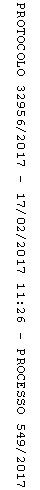 